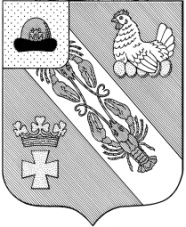 Муниципальное образование – ОКСКОЕ СЕЛЬСКОЕ ПОСЕЛЕНИЕ РязанскОГО муниципальнОГО районА Рязанской областиАДМИНИСТРАЦИЯ МУНИЦИПАЛЬНОГО ОБРАЗОВАНИЯ –ОКСКОЕ СЕЛЬСКОЕ ПОСЕЛЕНИЕ РЯЗАНСКОГО МУНИЦИПАЛЬНОГО РАЙОНА РЯЗАНСКОЙ ОБЛАСТИПОСТАНОВЛЕНИЕот «21» декабря 2022 г.						            	                  № 355О внесении изменений в постановление администрации муниципального образования – Окское сельское поселение от 24.06.2021 г. № 114б «Об утверждении муниципальной программы «Об утверждении муниципальной программы «Профилактика терроризма и экстремизма на территории муниципального образования – Окское сельское поселение Рязанского муниципального района Рязанской области»В связи с представлением прокуратуры Рязанского района от 30.11.2022 г. № 53-2022 «об устранении нарушений законодательства о противодействии экстремистской деятельности», руководствуясь Уставом муниципального образования – Окское сельское поселение Рязанского муниципального района Рязанской области, администрация муниципального образования – Окское сельское поселение Рязанского муниципального район Рязанской областиПОСТАНОВЛЯЕТ:Внести изменения в постановление администрации муниципального образования – Окское сельское поселение от 24.06.2021 г. № 114б «Об утверждении муниципальной программы «Об утверждении муниципальной программы «Профилактика терроризма и экстремизма на территории муниципального образования – Окское сельское поселение Рязанского муниципального района Рязанской области» изложив приложение к постановлению в редакции согласно приложению к настоящему постановлению.3. Настоящее постановление подлежит официальному опубликованию в «Информационном вестнике муниципального образования – Окское сельское поселение» и на официальном Интернет-сайте администрации Окского сельского поселения.4. Настоящее постановление вступает в силу с момента его официального опубликования.5. Контроль за исполнением настоящего постановления оставляю за собой.Глава Окского сельского поселения				          	      А.В. Трушин          Приложениек Постановлению администрации муниципального образования – Окское сельское поселение Рязанского муниципального района Рязанской области от 21.12.2022 № 355Муниципальная программа
«Профилактика терроризма и экстремизма на территории
муниципального образования – Окское сельское поселение Рязанского муниципального района Рязанской области»ПАСПОРТ ПРОГРАММЫ2. Содержание проблемы и обоснование необходимостиее решения программными методамиНеобходимость подготовки программы и последующей ее реализации вызвана тем, что современная ситуация в сфере борьбы с терроризмом и экстремизмом в Российской Федерации остается очень напряженной. В настоящее время наблюдается активизация деятельности международной террористической организации «ИГИЛ» в связи с тем, что наметилась тенденция к стабилизации обстановки в регионе Северного Кавказа и, в частности, на территории Чечни, где террористы практически лишены возможности осуществлять подрывные действия силами крупных вооруженных формирований, их деятельность организуется по принципу нанесения точечных ударов по жизненно важным объектам и местам со значительным скоплением людей на всей территории России.Наиболее остро встает проблема обеспечения антитеррористической защищенности объектов социальной сферы. Уровень материально-технического оснащения учреждений образования, культуры характеризуется достаточно высокой степенью уязвимости в диверсионно-террористическом отношении.Характерными недостатками по обеспечению безопасности на ряде объектов социальной сферы, образования, культуры являются: отсутствие тревожной кнопки, систем оповещения, металлических дверей и надежного ограждения. Имеют место недостаточные знания и отсутствие навыков обучающихся, посетителей и работников в правилах поведения в чрезвычайных ситуациях, вызванных проявлениями терроризма и экстремизма.Наиболее проблемными остаются вопросы, связанные с выполнением мероприятий, направленных на обеспечение безопасности, требующих вложения значительных финансовых средств. Именно этим и вызвана необходимость решения данной задачи программно-целевым методом.3. Цели и задачи программы, сроки и этапы ее реализацииОсновными целями программы являются:- совершенствование системы профилактических мер антитеррористической и антиэкстремистской направленности;Основными задачами программы являются: - повышение уровня межведомственного взаимодействия по профилактике терроризма и экстремизма;- сведение к минимуму проявлений терроризма и экстремизма на территории поселения;- усиление антитеррористической защищенности объектов социальной сферы, привлечение граждан, негосударственных структур, общественных объединений, для обеспечения максимальной эффективности деятельности по профилактике проявлений терроризма и экстремизма, проведение воспитательной, пропагандистской работы с населением поселения, направленной на предупреждение террористической и экстремистской деятельности, повышения бдительности.- предупреждение террористических и экстремистских проявлений на территории поселения;- укрепление межнационального согласия, достижение взаимопонимания и взаимного уважения в вопросах межэтнического и межкультурного сотрудничества;- повышение уровня межведомственного взаимодействия по профилактике терроризма и экстремизма;- проведение учебных тренировок с персоналом учреждений культуры и образования поселения по вопросам предупреждения террористических актов и правилам поведения при их возникновении- проведение комплексных обследований потенциально опасных объектов, пустующих домов на территории Окского сельского поселения4. Механизм реализации Программы      Главным распорядителем бюджетных средств, выделяемых на реализацию Программы является администрация муниципального образования – Окское сельское поселение Рязанского муниципального района Рязанской области.Главный распорядитель бюджетных средств обеспечивает результативность, адресность и целевой характер использования бюджетных средств.Исполнитель Программы осуществляет реализацию мероприятий Программы.Реализация Программы предусматривает участие органов местного самоуправления Окского сельского поселения, подрядных и прочих организаций.Программа реализуется в виде комплекса мероприятий, взаимосвязанных между собой и направленных на решение поставленных задач.Исполнители Программы осуществляют следующие функции при реализации программы:- формируют прогноз расходов на реализацию мероприятий муниципальной Программы и готовит обоснование финансовых ресурсов; - осуществляют исполнение мероприятий Программы;- во исполнении программных мероприятий готовят документацию на проведение процедуры закупки;- обеспечивают заключение муниципальных контрактов в соответствии с Федеральным законом от 05.04.2013 № 44-ФЗ «О контрактной системе в сфере закупок товаров, работ, услуг для обеспечения государственных и муниципальных нужд»;- на основании заключения об оценке эффективности реализации муниципальной программы представляют в установленном порядке предложения о перераспределении финансовых ресурсов между программными мероприятиями, изменении сроков выполнения мероприятий и корректировке их перечня;- определяют ответственных за выполнение мероприятий муниципальной Программы;- иные функции по реализации Программы в пределах своих полномочий в течение всего срока подготовки и проведения программных мероприятий.Финансовое обеспечение программных мероприятий осуществляется за счет средств бюджета Окского сельского поселения. Распределение денежных средств бюджета Окского сельского поселения на реализацию мероприятий Программы осуществляется в соответствии с системой программных мероприятий.Контроль за реализацией Программы осуществляет глава Администрации. Внутренний муниципальный финансовый контроль осуществляется в соответствии с положениями бюджетного законодательства.Текущее управление реализацией Программы осуществляется заказчиком Программы.Глава Администрации несет ответственность за реализацию Программы, достижение конечного результата и эффективное использование финансовых средств, выделяемых на выполнение Программы.Исполнители несут ответственность за реализацию и достижение конечных результатов Программы, целевое использование средств, выделяемых на ее выполнение, за качественное и своевременное выполнение соответствующих мероприятий, целевое и рациональное использование финансовых средств.Внесение изменений в Программу осуществляется постановлением администрации муниципального образования – Окское сельское поселение.5. Сроки и этапы реализации ПрограммыПрограмма реализуется в один этап с 2022 по 2026 годы.В ходе исполнения муниципальной программы будет производиться корректировка ежегодных планов ее реализации в рамках бюджетного процесса, с учетом тенденций экономического развития муниципального образования – Окское сельское поселение.6. Ресурсное обеспечение ПрограммыФинансирование Программы осуществляется за счет средств местного бюджетаОбъем финансирования Программы носит прогнозный характер и ежегодно уточняется при принятии бюджета муниципального образования – Окское сельское поселение  Рязанского муниципального района Рязанской области на очередной финансовый год.7. Программные мероприятия8. Состав и сроки предоставления отчетности об исполнении Программы Исполнители программы:-ежегодно в срок до 10 февраля года, следующего за отчетным, готовит информацию об исполнении Программы по форме согласно приложению 3  Положения о муниципальных программах муниципального образования – Окское сельское поселение Рязанского муниципального района Рязанской области, утвержденное постановлением администрации муниципального образования – Окское сельское поселение Рязанского муниципального района Рязанской области от 26.05.2021 г. № 89 - ежегодно до 1 марта года, следующего за отчетным, проводит оценку эффективности реализации Программы в соответствии с Порядком проведения и критериями оценки эффективности реализации Программы (приложение 5 к Положению о муниципальных программах муниципального образования – Окское сельское поселение Рязанского муниципального района Рязанской области, утвержденное постановлением администрации муниципального образования – Окское сельское поселение Рязанского муниципального района Рязанской области от 26.05.2021 г. № 89);- ежегодно до 15 марта года, следующего за отчетным, готовит сводный годовой доклад о ходе реализации и об оценке эффективности Программы и представляет его главе Администрации;- ежегодно до 1 апреля года, следующего за отчетным, размещает сводный годовой доклад о ходе реализации и об оценки эффективности Программы в информационно-телекоммуникационной сети «Интернет» на официальном сайте администрации муниципального образования – Окское сельское поселение Рязанского муниципального района Рязанской области.К информации об исполнении прилагается пояснительная записка о результатах реализации Программы за отчетный год, которая должна содержать:1)	данные о целевом использовании средств бюджета муниципального образования - Окское сельское поселение и объемах привлеченных средств (федеральный и областной бюджет);2)	сведения о соответствии фактических показателей целевым индикаторам, установленным при утверждении Программы;3)	информацию о ходе и полноте выполнения программных мероприятий;4)	при наличии несвоевременного выполнения мероприятий, предусмотренных Программой, анализ причин невыполнения;5)	оценку влияния фактических результатов реализации Программы на различные сферы экономики муниципального образования – Окское сельское поселение.В случае отклонения достигнутых показателей эффективности реализации Программы от запланированных Администрация готовит пояснительную записку, включающую причины и обоснование указанных отклонений, а также предпринимаемые меры по повышению эффективности, выявлению факторов, негативно влияющих на реализацию Программы.9. Целевые индикаторы эффективности исполнения Программы10. Ожидаемые конечные результаты реализации программыи показатели социально-экономической эффективностиРеализация мероприятий Программы позволит:- снизить возможность совершения террористических актов на территории поселения;снизить возможность совершения террористических актов на территории поселения;- повысить уровень компетентности сотрудников муниципальных учреждений в вопросах миграционной и национальной политики, способах формирования толерантной среды и противодействия экстремизму;- формирование в обществе атмосферы нетерпимости к экстремистской деятельности и распространению экстремистских идей- свести к минимуму проявления национальной и расовой нетерпимости, этнической дискриминации.- защита социальной сферы от террористических актов.Наименование программыМуниципальная программа «Профилактика терроризма и экстремизма на территории муниципального образования - Окское сельское поселение Рязанского муниципального района» (далее Программа)Основание для разработки программыФедеральный закон от 06.03.2006 № 35-ФЗ «О противодействии терроризму»; Федеральный закон от 25.07.2002 № 114-ФЗ «О противодействии экстремистской деятельности»; Федеральный закон от 06.10.2003 № 131-ФЗ «Об общих принципах организации местного самоуправления в Российской Федерации», Указ Президента Российской Федерации от 15.02.2006 № 116 «О мерах по противодействию терроризму»; Указ Президента Российской Федерации от 12.05.2009 № 537 «Стратегия национальной безопасности Российской Федерации», Указ Президента Российской Федерации от 29.05.2020 г. № 344 «Об утверждении Стратегии противодействия экстремизму в Российской Федерации до 2025 года», Устав муниципального образования – Окское сельское поселение Рязанского муниципального района Рязанской области, Заказчик программыАдминистрация муниципального образования – Окское сельское поселение Рязанского муниципального района Рязанской областиРазработчик программыАдминистрация муниципального образования – Окское сельское поселение Рязанского муниципального района Рязанской областиЦель ПрограммыПредупреждение террористических и экстремистских проявлений на территории поселенияСроки реализации Программы    2022-2026 годыОбъемы финансирования ПрограммыОбъем финансирования всего: 25 тыс. руб. Объем финансирования по годам реализации муниципальной программы: 2022 г. –  5 тыс. руб., 2023 г. – 5 тыс. руб., 2024 г. – 5 тыс. руб., 2025 г. – 5 тыс. руб., 2026 г. – 5 тыс. руб.Источники финансирования2022 год (тыс. руб.)2023 год (тыс. руб.)2024 год (тыс. руб.)2025 год (тыс. руб.)2026 год (тыс. руб.)Средства местного бюджета5,05,05,05,05,0N
п/пПрограммные мероприятия, обеспечивающие выполнение задачГлавные распорядителиИсполнителиИсточники финансированияОбъемы финансирования, тыс. руб.Объемы финансирования, тыс. руб.Объемы финансирования, тыс. руб.Объемы финансирования, тыс. руб.Объемы финансирования, тыс. руб.Объемы финансирования, тыс. руб.Ожидаемый результатN
п/пПрограммные мероприятия, обеспечивающие выполнение задачГлавные распорядителиИсполнителиИсточники финансированиявсегов том числе по годамв том числе по годамв том числе по годамв том числе по годамв том числе по годамОжидаемый результатN
п/пПрограммные мероприятия, обеспечивающие выполнение задачГлавные распорядителиИсполнителиИсточники финансированиявсего20222023202420252026Задача 1 - Информационно-пропагандистское противодействие преступностиАдминистрация Окского сельского поселенияАдминистрация Окского сельского поселенияМестный бюджет2555555-снизить возможность совершения террористических актов на территории поселения;- формирование в обществе атмосферы нетерпимости к экстремистской деятельности и распространению экстремистских идейПроведение «круглых столов» в МБУК «Окский ПДК», МБУК Вышетравинский ПДК направленных на профилактику проявлений экстремизма, терроризмаАдминистрация Окского сельского поселенияМБУК «Окский ПДК», МБУК Вышетравинский ПДКМестный бюджет000000Проведение лекций и бесед в МБОУ «Окская СШ», на сходах граждан, направленных на профилактику проявлений преступлений, экстремизма, терроризмаАдминистрация Окского сельского поселенияАдминистрация Окского сельского поселенияМестный бюджет000000Распространение памяток, листовок среди населения, обеспечение наглядной агитацией в учреждения соц. сферыАдминистрация Окского сельского поселенияАдминистрация Окского сельского поселенияМестный бюджет1022222Организовать и провести тематические мероприятия: конкурсы, викторины направленные на профилактику проявлений преступлений, экстремизма, терроризмаАдминистрация Окского сельского поселенияАдминистрация Окского сельского поселенияМестный бюджет1533333Задача 2 Проведение учебных тренировок с персоналом учреждений культуры и образования поселения по вопросам предупреждения террористических актов и правилам поведения при их возникновенииАдминистрация Окского сельского поселенияАдминистрация Окского сельского поселенияМестный бюджет000000- повысить уровень компетентности сотрудников муниципальных учреждений в вопросах миграционной и национальной политики, способах формирования толерантной среды и противодействия экстремизмуЗадача 3 Проведение комплексных обследований потенциально опасных объектов, пустующих домов на территории Окского сельского поселенияАдминистрация Окского сельского поселенияАдминистрация Окского сельского поселенияМестный бюджет000000- снизить возможность совершения террористических актов на территории поселения;ИТОГО:ИТОГО:ИТОГО:ИТОГО:ИТОГО:2555555ПоказательЕдиница измеренияПо годам (нарастающим итогом)По годам (нарастающим итогом)По годам (нарастающим итогом)По годам (нарастающим итогом)По годам (нарастающим итогом)ПоказательЕдиница измерения20222023202420252026Проведение круглых столов по вопросам противодействия терроризму и экстремизмуШт.22334Проведение бесед направленных на профилактику проявлений экстремизма, терроризмаШт.66777Проведение сходов по вопросам противодействия терроризму и экстремизмуШт.1011121314Проведено учебных тренировок по вопросам противодействия терроризма и экстремизмаШт.11122Проведено комплексных обследований потенциально опасных объектовШт.68101010Роздано листовок Шт.200210220230250